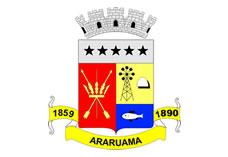 ESTADO DO RIO DE JANEIROPrefeitura Municipal de AraruamaSecretaria Municipal de SAÚDEFUNDO MUNICIPAL DE SAÚDECONTRATO DE PRESTAÇÃO DE SERVIÇO  Nº. 047/SESAU/2017 – EDITAL DE CREDENCIAMENTO Nº 001/2017MUNÍCIPIO DE ARARUAMA E SECRETARIA MUNICIPSAL DE SAÚDE – SESAU (CONTRATANTE) e SERVIÇO DE RADIOLOGIA E ULTRA SONOGRAFIA DE ARARUAMA LTDA. (CONTRATADA).EXTRATOPARTES: Município de Araruama e Secretaria Municipal de Saúde – SESAU (Contratante) e SERVIÇO DE RADIOLOGIA E ULTRA SONOGRAFIA DE ARARUAMA LTDA. CNPJ 29.200.672/0001-22 (Contratada).OBJETO: O objeto da presente credenciamento de pessoa jurídica, com ou sem fins lucrativos, para prestação de serviços de exames clínicos, pelo período de 12 (doze) meses, realizado através do procedimento administrativo nº 3.996/2017 da Chamada Pública 001/2017.PRAZO: 12 (doze) meses. DATA DA CELEBRAÇÃO: 14 de junho de 2017.